MOC-FV YOUTH FOOTBALL CAMP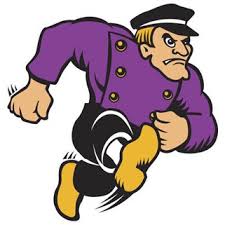 Dates:Mon, July 30 Students entering Grades 3 & 4
Tues, July 31 
Students entering Grades 5 & 6Grades 3-6 camps will go from 6:00-8:00 PMTues-Thurs. (July 31-Aug. 2)Students entering Grades 7 & 8Grades 7-8 camp will be from 7:00-9:00 AM with the Dutch High School FB team.CAMP INFORMATION:You are invited to participate in the MOC-FV Football Camp this coming August!  This camp is designed to promote the game of football while creating an opportunity for the 2018 MOC-FV High School football team and coaching staff to serve the youth of our area.  Emphasis will be placed on football fundamentals, teamwork, sportsmanship, and FUN!LOCATION:Grades 3-6:  MOC-FV Practice Field 
(behind the baseball/softball fields)
Grades 7-8: Korver Field (NWC game field)COST$20 per athlete Please make checks payable to “MOC-FV Football.”  Each participant will receive a t-shirt for attending.EQUIPMENTPlease make sure your child has tennis shoes/cleats, t-shirt, and athletic shorts.  Please complete and detach the form.  Send form and payment to:Grant Hegstad210 5th St. NWOrange City, IA 51041* Please complete registration by July 15 *Additional forms located on MOC-FV Homepage and MOC-FV Football Facebook page.Walk-ups are welcome to register before each camp begins.  T-shirts sizes only guaranteed with pre-registration.Questions?Call or email Coach Hegstad using the information below:ghegstad@mocfv.org (712) 348-5241Athlete Name: __________________________Address:	__________________________		__________________________Phone:		__________________________Grade Entering in Fall 2018:3rd ________	5th _________ 7th _________4th ________	6th _________ 8th _________Please circle t-shirt size:Youth:		S	M	L	XLAdult:		S	M	L	XL
Release of Liability and Medical and Surgical AuthorizationIn consideration of the 2018 MOCFV Football Camp, granting the student permission to participate in the 2018 MOCFV Football Camp, I hereby assume all risks of his or her personal injury (including death) that may result from any 2018 MOCFV Football Camp activity. As guardian I do hereby release the 2018 MOCFV Football Camp and their officers, agents, and all instructors and all participants in said Football Camp from all liability, including claims and suits of law or in equity, for injury, fatal, or otherwise, which may result from the student taking part in Football Camp activities.  In addition, I hereby authorize and give my consent to any licensed health professional to perform upon or administer any reasonable, necessary surgical or medical treatment. I also give permission to administer whatever anesthetic may be necessary or advisable during the medical or surgical procedures. This authorization is intended to cover emergency treatment, immunizations, injections, and minor operations and procedures. I agree to assume all costs related to such treatment. I acknowledge that my child is physically able to participate in football camp activities without restriction. I know of no medical or physical problems which would affect my child’s ability to participate.Parent/Guardian Signature: ____________________________Phone: ________________________   Date: ______________
If Parent/Guardian cannot be reached, contact:Name: _________________________Phone: _________________________